Тема. Прикметник як частину мови. Спостереження за роллю прикметників у мовленні.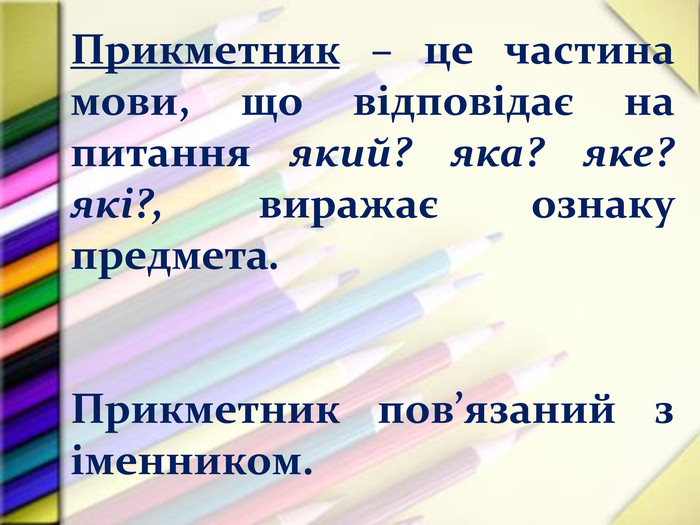 Робота над загадкою    ……..,…………. ,  Ця  …………  дівиця. ………сріблом землю вкрила ,З……         ……  калину зробила. - Чи можна дізнатися про що йдеться? Чому?-  Прочитаємо ще один текст.Білокоса, білолиця,Ця холодная дівиця.Білим сріблом землю вкрила ,З гіркої солодку калину зробила. ( Зима )	-Що це за віршований опис?	-Які ще загадки знаєте про зиму?( 1-2 дитини загадують)-Які слова вам допомогли відгадати загадку?Поставмо  до них  питання.-До якої частини мови належать ці слова. Доведіть свою думку.- А як назвати прикметники  гіркої – солодкою? Письмо з коментуванням.-Випишіть  прикметники (Білокоса, білолиця,холодна,гіркої,солодку)Яка роль прикметників у даній загадці? Записати каліграфічно слово  зима   ЗИ  ИМ  ЗМ   МА     ЗИМА                        ( Записують каліграфічно у зошити) -Які букви з’єднуються верхнім з’єднанням? Середнім? Нижнім? Запишіть.- Яка орфограма в слові? Як перевірити?- До якої  частини мови  належить. Зробіть морфологічний розбір слова.( схема)- Доберіть до іменника зима спільнокореневі слова.( усно)Зима, зимовий, зимівля, зимує, зимонька. (На презентації)Доведіть , що вони спільнокореневі.-Чи є серед них слово, яке належить до прикметника?На яке питання  відповідє ? Постановка проблеми - Діти, чи існує таке словосполучення зимова зима.  Чому?- Допоможе дібрати прикметники  вірш « Зима» Робота на віршем.- Прочитайте мовчки  вірш, визначте настрій , який створює поезія.?  - прочитати мовчки,-	 виразне читання віршаОт випав сніг. Яка обнова!Зима тоді така чудова.Міста чистенькі, білі села -Зима і радісна й весела    . Кружляють вальс сніжинки ніжні, Зима по-своєму  красива.А вранці іній – от обнова!Яка зима у нас казкова.Гілок од інею не видно, Тоді вона, звичайно  срібна.    Яка ж зима? Яка вона? Вона весела і  сумна. У променеву таблицю впишіть прикметники до слова зима.Назвіть прикметники . близькі за значенням.(Чудова, радісна. Весела, красива, казкова, срібна, весела, сумна)У променеву таблицю впишіть прикметники до слова зима.Назвіть прикметники з протилежни( Чудова, радісна. Весела, красива, казкова, срібна, весела, сумна)м значенням..Доберіть  приметники  до слівСніг-Мороз-- Вставити прикметники  , які найбільше підходять для вірша.Що за ….         днина.Сніг ……… блищить!Вийшов….хлопчина.Швидко із санками біжить.(      пухнастий,   сріблястий,  веселий., чудовая , сумний)Робота над текстом1.Зима примчала на  коні у сади і парки.( Білокоса чарівния зима примчала на срібному коні у парки і сади.)- Прочитайте речення. Чи можна за цим реченням намалювати малюнок? Чому?-Які слова прикрашають речення?-Яка роль прикметників у мовленні?-Запишімо з коментуванням.Підкресліть прикметники.(Записати з коментуванням. Підкреслити прикметники. Граматичну основу.)Заіскрились на них  (кришталеві,білі,пухнасті срібні) шубки ( пишні, срібні,кришталеві )  сукні.- Із дужок доберіть прикметники, які найкраще підходять до цього речення і запишіть самостійно.   Гордо і самотньо на галявині стоїть …. … ялинка.- Чому ялинка стоїть самотньо? Подивіться, зима забула прикрасити її. -У вас на партах є ялинкові прикраси. Напишіть на них прикметник – комплімент ялинці і подаруйте їй.( прикріплюють до ялинки. )- Самостійно запишіть речення про ялинку, доповнюючи його прикметниками.-Прочитаймо запис .Що записали?. Доведіть . - Який це текст? -Що можна дібрати? Доберімо.- Прочитаймо  текст, який записала я .       Зима примчала на  коні у сади і парки. Торкнулася  паличкою верхівок дерев. Заіскрились на них    шубки   та сукні. Гордо і самотньо на галявині стоїть  ялинка.- Який текс вам сподобався більше. Чому?-   То  яка роль прикметників у  мовленні? 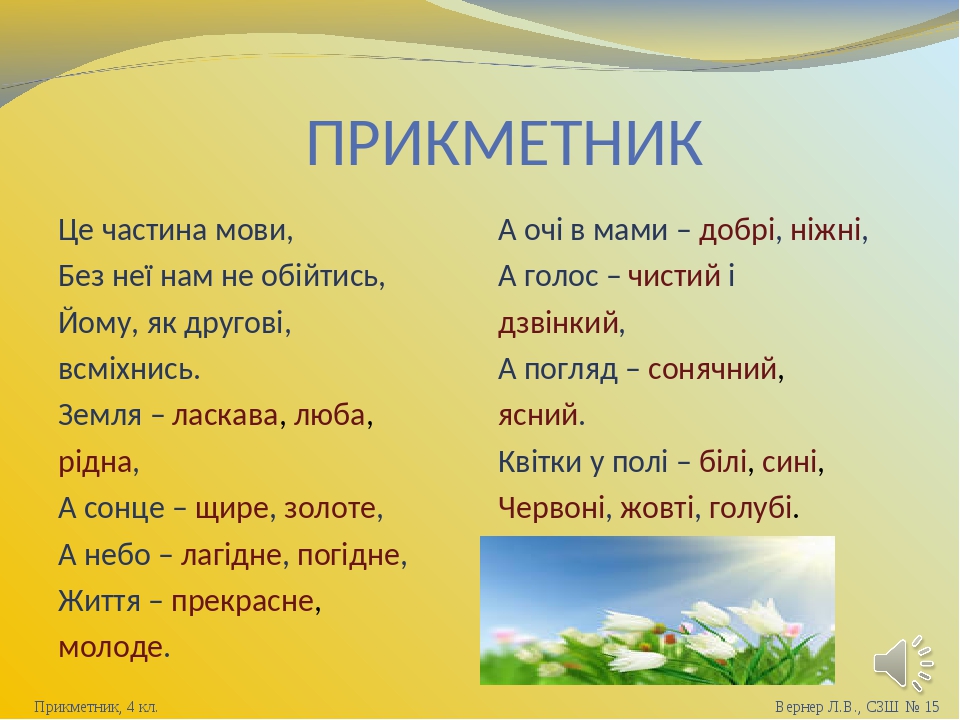 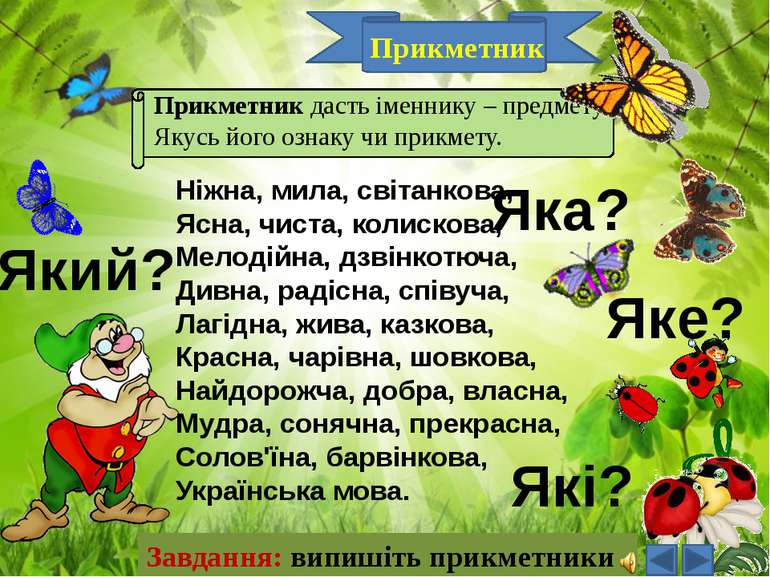 